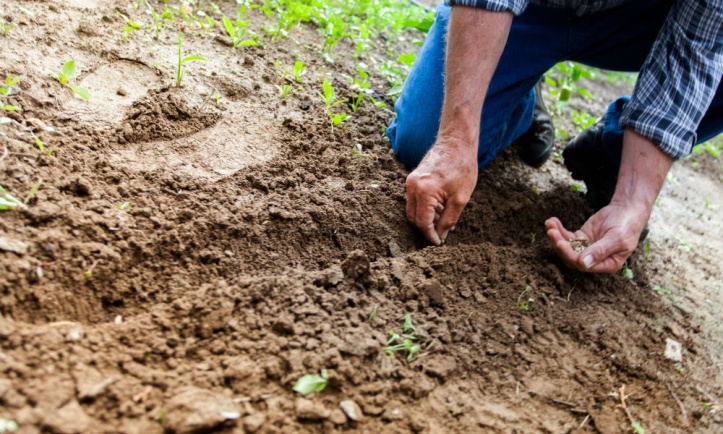 PLANTER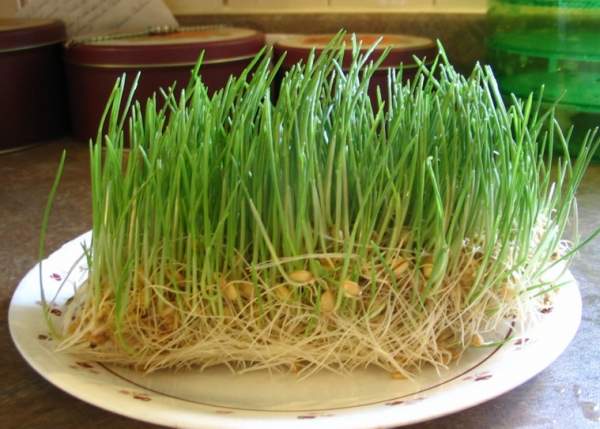 GERMER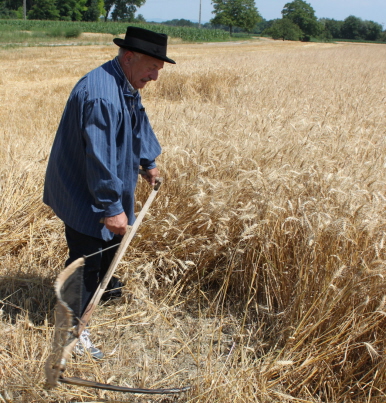 FAUCHER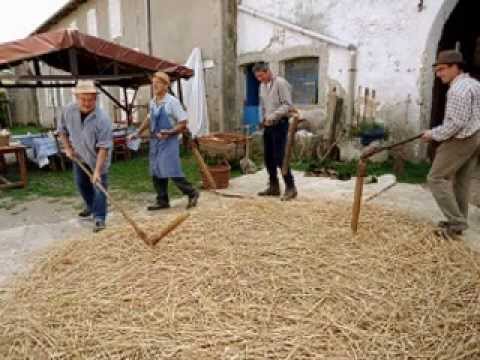 BATTRE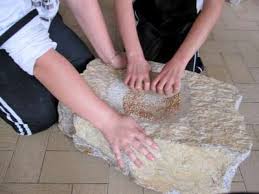 MOUDRE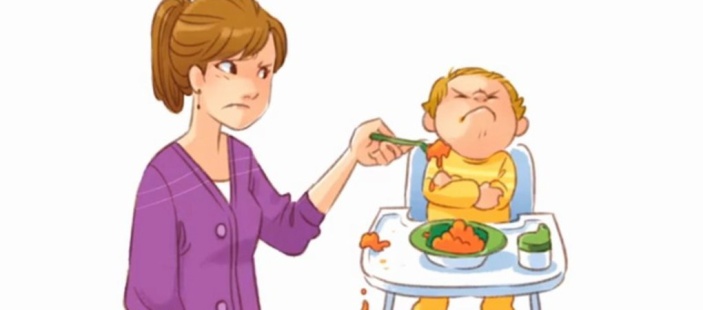 IL REFUSE